和泉市産みかんを食べよう！　「和泉みかんフェス」のお知らせ◆フェスの概要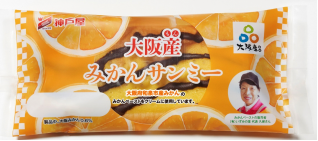 １ 「大阪産（もん）みかんサンミー」販売！神戸屋より近畿エリアのスーパー、コンビニエンスストアにて、和泉市産みかんを使った大阪産（もん）みかんサンミーが販売されます！期間：令和2年1月1日～2月末日（店舗によって異なる）２　ＰＲイベント１月19日「和泉みかんフェス in ららぽーと」を開催！日時：令和2年１月19日（日曜日）11時30分から16時頃まで（物販は10時開始）場所：ららぽーと和泉センターコート 内容：みかんを中心とした和泉市産農産物・みかん加工品の販売、展示、ステージイベント（みかん飾り切りのワークショップ、みかんを使ったゲーム等）　主催：和泉市果樹振興会　共催：和泉市、大阪府泉州農と緑の総合事務所３　和泉みかんを買いに行こう！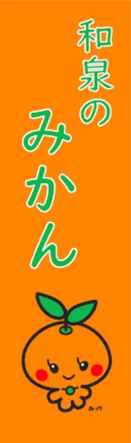 場所：泉州管内直売所（愛彩ランド、葉菜の森、道の駅山愛の里等）、泉州管内スーパーマーケット（デイリーカナートイズミヤ 和泉府中店、JA全農ファーマーズららぽーと和泉店等）期間：令和2年1月（店舗によって異なる）４　和泉みかんの加工品を楽しもう！　　和泉のみかんを使って、さまざまな商品が販売されています。　〈商品例〉・みかん食パンや米粉パンなどの菓子パン、みかんくるみもちなど（いずみの里）　　販売期間、価格　商品による販売場所　道の駅　山愛の里、愛彩ランドなど・泉州みかんのトゥーロン（むか新）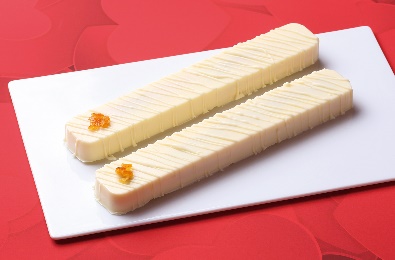 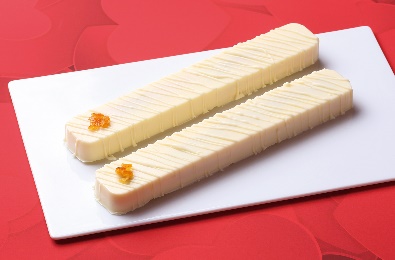 　　販売期間　2020年1月16日（木）～2月14日（金）※限定数無くなり次第終了となります価格　      1,200円（税込）販売場所　  むか新 全店舗・蜜柑山（府中大寺屋）販売期間　　販売中価格　      130円（税込）販売場所　  府中大寺屋小田店・和泉府中店・ばんじろう店　　・和泉なるさめ（永久堂吉宗）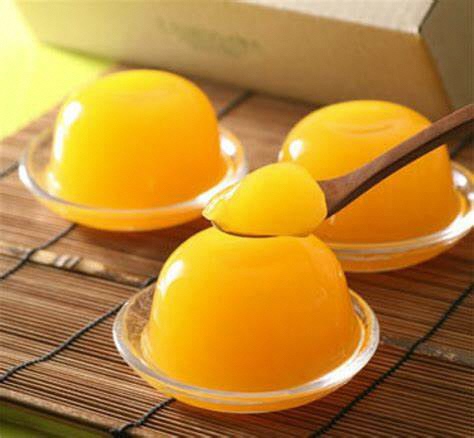 　販売期間　　販売中価格　      600円（税別）販売場所　  永久堂吉宗、山愛の里・みかんカステラ・みかんロールケーキ（オヤジのたまごループ）・大阪みかんゼリー（菓子工房T.YOKOGAWA）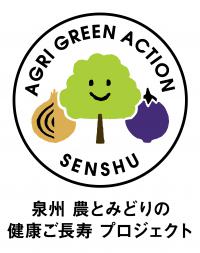 